Родительское собрание в начальной школе: основы эффективной коммуникации.    Родительское собрание – это событие.  Именно на такой формулировке настаивают авторы технологии бесконфликтного общения. Организация родительского собрания –  искусство, это не просто действо, на котором мы что-то вещаем. Ради того, чтобы просто нас послушать, родители не будут приходить на собрание. Они ещё придут в начальной школе, потому как здесь они  ещё более тревожны. А чем старше становятся дети, тем реже мы будем видеть родителей,  если организовывать собрание как поле для  их информирования.   Начнем с вопросов.-Что такое собрание?-Ради чего большего приходят родители на собрание?-Как сделать так, чтобы родители приходили на собрание?-Зачем им там быть? Что они там получат?       Собрание – это  «бытие» вместе, здесь должно происходить что-то важное для родителей. И важное для мам и пап – это про их ребёнка. Возникает вопрос: как это организовать? Чтобы не получилось, что сидят «энное» количество родителей, про одного что-то рассказывают, а остальные сидят и думают: какое отношение это имеет ко мне? И дойдёт ли до меня очередь? Интерес угасает.  Поэтому от формата, когда классный руководитель перед всем классом рассказывает о каждом ребёнке стоит отказаться.     Есть вопросы, которые не стоит обсуждать  на родительских собраниях:(например, питание, форма, учебники, экскурсии и т.д.) Почему на эти вопросы не стоит тратить драгоценное время родителей, которые пришли после рабочего дня  к нам на собрание? Если это постоянно делать, то к 5-6 классу мы  родителей точно потеряем. И будем сожалеть, сетовать, что они не вовлечены в жизнь своего ребёнка. Информацию по данным вопросам родитель может найти на сайте школы. Это то, что можно обсудить в группе класса. Это та информация, которую учитель может отправить лично каждому на почту, сделать рассылку или телефонный звонок. Это просто информация. Здесь  нет вообще поводов для обсуждения.   Причём список можно  продолжить: о том, какие требования к оцениванию устного задания, какие критерии оценивания письменных работ, по каким учебникам будем заниматься и т.д. Это повод, чтобы родители к нам больше не пришли. Тратить время, чтобы получать информацию нет смысла. Тем более к нам приходят молодые родители, которые хорошо владеют информационными технологиями. У них все «ок». Они могут легко  всё прочитать.  Педагогу необходимо овладеть навыками  кратко излагать  свои мысли, чётко говорить по делу, избегая пафосных слов и всяческих назиданий.  Что же учителю нужно делать на собрании, чтобы оно было действительно интересным и туда захотелось бы приходить родителям?   Рассмотрим принципы родительского собрания. Вся коммуникация строится на них.  1.Если есть проблема, мы её озвучиваем просто как факт. А дальше в нашей речи звучит цель. Не проблема, а цель.   Например, вы пригласили родителей, чтобы обсудить тему травли, буллинга, драк, жестокого поведения детей в классе. Важно пригласить родителей к обсуждению этой проблемы и подумать, какими могут быть решения. Как строить коммуникацию на таком собрании?  Пример. Озвучить проблему как факт: дети себя плохо ведут, устраивают драки, обзывают друг друга и т.д.  Если учитель хочет, чтобы родители вовлеклись в обсуждение, он озвучивает цель и говорит, что он хочет вместо этого: «Моя цель как классного руководителя, чтобы дети научились дружить, общаться конструктивным образом. Для меня важно, чтобы он наладили отношения и умели договариваться. Для вас, уважаемые родители это важно?» И вот дальше  начинается обсуждение:- Что нам с вами  можно и нужно сделать для того, чтобы дети  действительно стали такими?  До тех пор, пока учитель будет озвучивать: вот у нас такая проблема, дети плохо написали ВПР, они замечены в плохом поведении и т.д., до тех пор пока мы сидим в проблеме и не озвучиваем фразу «Как мы будем решать проблему?», родители никогда не вовлекутся, они будут только сопротивляться, будет отторжение, потому что в проблеме нет ресурса, в проблеме есть поиск виноватых и защитные реакции.   2. Совместное решение, а не навязывание  мнения.  Пока мы родителям говорим: «Чтобы ваши дети хорошо написали ВПР, вам нужно каждый день делать вот эти упражнения, вот столько-то читать и т.д.,»- то никакого взаимодействия, вовлечения, партнёрства родителей не найдём. Поэтому главный инструмент учителя – вопрос! И мы работаем вопросами:-Как мы вместе поможем ребятам в следующий раз написать лучше?-Какие у вас есть предложения?-Я как учитель предлагаю …-Что думаете вы?-Что подойдёт для вашего ребёнка?-Что будет наилучшим решением? Давайте вместе думать. -Как мы можем помочь детям? 3. И третий, очень важный момент. Не допускать навязанной оценки, потому что навязанная оценка – это способ показать, что вы умнее, значимее, чем родители. И тогда что чувствует взрослый человек рядом с нами? Человек, который достиг уже достаточно, знает себе цену, который тоже в жизни что-то понимает.  Неловкость, раздражение, ему неудобно. И родитель больше не хочет здесь присутствовать.   Что же вместо этого? Рефлексия и вопросы на прояснение ситуации, на понимание себя. -Это то, что мы хотим для наших детей? -Это наилучшее решение? -Может быть, что-то ещё? -А как то, что вы предлагаете, будет работать?  Это вопросы рефлексии, помогающие сохранить отношения и привлечь родителей к взаимодействию   Итак, чтобы родительское собрание стало событием:- не должно быть  сухой информации;-соблюдать принципы бесконфликтного общения;-нужно избавиться от некоторых ошибок в общении, которые учитель  иногда совершает, когда проводит родительское собрание (НО без ошибок нет развития!) Какие  это ошибки?- нельзя обсуждать каждого ребёнка ( ну, это нам хорошо известно) ;- нужно забыть фразу «помогите мне». Ни в каком случае эта фраза не должна звучать. Кому нужно помогать? Единственный человек в школе, кому нужно помогать – это ре-бё-нок.   Мы говорим: «Давайте подумаем, как мы можем помочь наши детям стать, например, более организованными, дружными?»  Следующая фраза, которая является ошибкой – «мы решили». Почему ошибка? Потому что это снова навязанное мнение. Здесь нет никакого совместного решения. Следующая ошибка, если мы задаём вопрос: «Ну а вы-то что будете делать, как родитель?» Это снова навязанное событие. Как работает реакция родителя: « Кто-то что-то решил. Ну почему я-то что-то должен делать?»  Наша задача – не навязать  что- то родителям, а задать такой сильный вопрос, чтобы ему захотелось взять это в работу. Нужно предложить  подумать  над наилучшим решением, а затем спросить : «Что из того, что вы предложили – можете сделать? Что вам хочется взять?»  Ошибка учителя, когда он не рассказывает о своих ценностях. Дело в том, что  мы соединяемся по ценностям ( в разговоре, во взаимодействии с другим человеком) Если я понимаю, что для человека важно тоже самое, что и для меня, я буду продолжать с ним общаться. И чтобы родителям стало больше понятно о нас (потому что мы для них- тёмная лошадка, потому что мы каждый день не с ними, а с их детьми, информацию о нас они получают через детей, где тоже могут быть искажения, манипуляции). Поэтому важно  на собрании говорить о своих ценностях.-Для меня важно здоровье ваших детей.-Для меня, как для классного руководителя, важно, чтобы дети научились…-Для меня ценно…  Эти обороты в речи учителя важны и нужны, если хотим соединиться с родителями в решении вопросов.   Ну, и последнее: не нужно жаловаться, «плакаться» родителям по поводу того, что как нам тяжело (сколько у нас часов, большое количество тетрадей и т.п.) Когда человек начинает это говорить, он хочет вызвать сочувствие, но на самом деле этими словами мы вызываем только родительское  раздражение. Этого просто не должно быть в коммуникации учителя.      Рассмотрим алгоритм родительского собрания, на котором можно, во-первых, вовлечь родителей, а во-вторых, это замечательный ресурс для того, чтобы воспитательный план работы с классом был создан не только учителем, а был бы таким продуктом, вклад в который внесли все: и вы, и родители, и дети.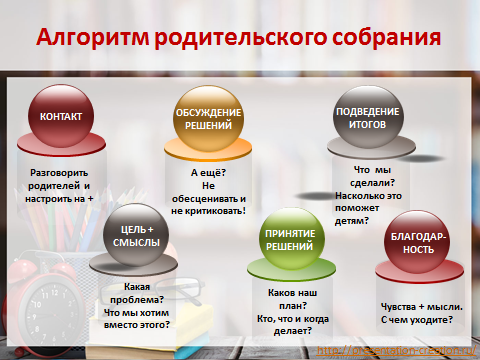     Контакт (цель этапа: чтобы родитель понял, что не отчитывать будут, а произойдёт какое-то событие)-Поделитесь интересным фактом из жизни Вашего ребёнка.-Что интересного произошло с ним во время каникул? За последнюю неделю?  Наша задача: расслабить родителя, разговорить, дать возможность похвастаться, какой у него классный ребёнок.     Цель родительского собрания: последнее время ребята обзывают друг друга. Давайте  подумаем, что нужно нам сделать, чтобы помочь детям понять, что дружба – это классный ресурс, который  поможет им в жизни.     Обсуждение.  (можно организовать обсуждение в группах. Пусть  думают, предлагают, рассказывают о своих решениях.)   Принятие решения. Представьте, как будет чувствовать себя родитель, когда он сам предложил, вы это записали,обсудили. И на вопрос: « Что из предложенного  всеми вы хотели бы реализовать , сделать?» – ну ,конечно, он выберет то, что сам предложил. Это естественная реакция. Так работает мотивация. А у классного руководителя появится помощник, рабочая группа  для проведения мероприятий по решению поставленной задачи.   Подведение итогов.- Мы всё обсудили?-Это то, что реально поможет детям?-С чем уходите? О чём думаете?-За что себя благодарите?-Про что была наша встреча?Ну и, конечно же, благодарность за совместную работу.  Приглашайте родителей к обсуждению, пусть они генерируют идеи, воплощают их, делают то, что они предложили, а не вы им навязали.  Единственный инструмент классного руководителя – это наше слово, и оттого КАК мы скажем,  зависит, будет ли ребёнок успешным или нет, вовлечётся  родитель в сотрудничество или нет, будут ли у нас  доверительно-деловые отношения или нет.